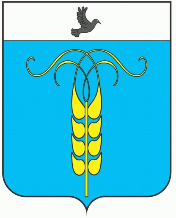                                                        РЕШЕНИЕ    СОВЕТА ГРАЧЕВСКОГО МУНИЦИПАЛЬНОГО РАЙОНА                    СТАВРОПОЛЬСКОГО КРАЯ 19 мая 2020 года                          с. Грачевка                                                №29О включении имущества в муниципальную казну Грачёвского муниципального района Ставропольского краяВ соответствии с абзацем вторым пункта 3 статьи 215 Гражданского кодекса Российской Федерации, абзацем шестым пункта 3.2 и пунктом 3.3 Положения о муниципальной казне Грачевского муниципального района Ставропольского края, утверждённого решением Совета Грачевского муниципального района Ставропольского края от 19.04.2016 № 208-III, распоряжением отдела имущественных и земельных отношений администрации Грачёвского муниципального района Ставропольского края от 28.02.2020 № 22 «О прекращении права оперативного управления администрации Грачевского муниципального района Ставропольского края на имущество собственности Грачевского муниципального района Ставропольского края» и на основании акта о приёме-передаче объектов нефинансовых активов от 28.02.2020 № ОИГУ-000012 Совет Грачевского муниципального района Ставропольского краяРЕШИЛ:1. Включить в муниципальную казну Грачёвского муниципального района Ставропольского края имущество собственности Грачёвского муниципального района Ставропольского края – нежилое помещение:наименование – нежилое помещение;адрес (местоположение) – Ставропольский край, Грачёвский район, с. Грачёвка, ул. Ставропольская, д. 40;кадастровый номер – 26:07:050215:693;площадь – 161,9 кв. м.;балансовая стоимость – 147 934,73 руб.;начисленная амортизация (износ) – 134 039,06 руб.2. Настоящее решение вступает в силу со дня его подписания и распространяется на правоотношения, возникшие с 12 марта 2020 года.Заместитель председателя СоветаГрачевского муниципальногорайона Ставропольского края					И.Ш. СаромецкаяГлава Грачевского муниципального района Ставропольского края                                                               Р.А. КоврыгаПроект вносит глава Грачевского муниципального района Ставропольского края										        Р. А. КоврыгаПроект вносит глава Грачевского муниципального района Ставропольского края										        Р. А. КоврыгаСогласовано:первый заместитель главы администрации Грачевского муниципального района Ставропольского краяО. С. Безменовзаместитель главы администрации – начальник финансового управления администрации Грачевского муниципального района Ставропольского краяН. А. Бондаренкоуправляющий делами администрации Грачевского муниципального района Ставропольского краяЛ. Н. Шалыгинаначальник отдела имущественных и земельных отношений администрации Грачёвского муниципального районаМ. В. Лютованачальник отдела правового и кадрового обеспечения администрации Грачевского муниципального района Ставропольского краяЛ. В. Моногарова